Minibeast and Habitats Vocabulary MatHabitatPond Habitat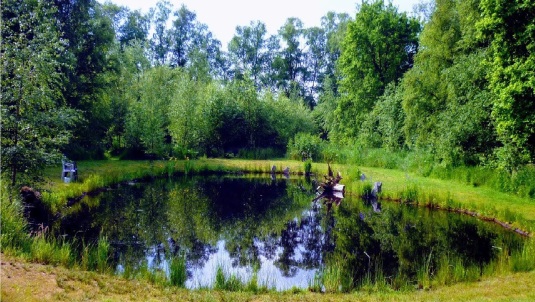 Woodland Habitat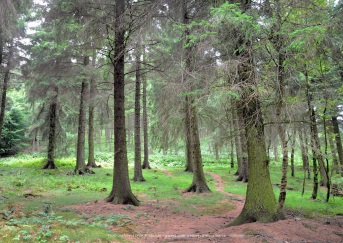 Micro-habitat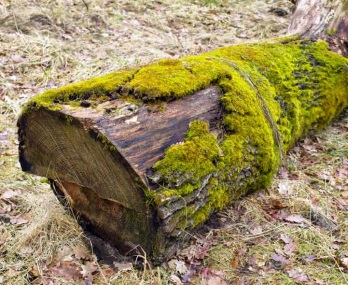 Minibeasts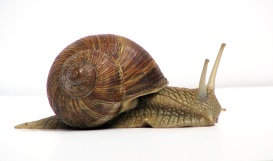 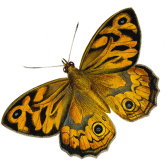 Insects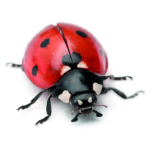 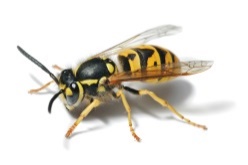 Food Chain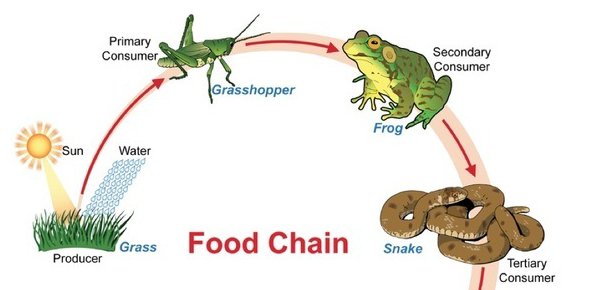 Life CycleBasic Needs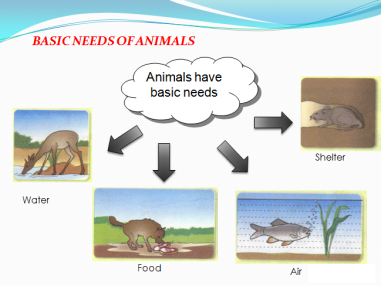 